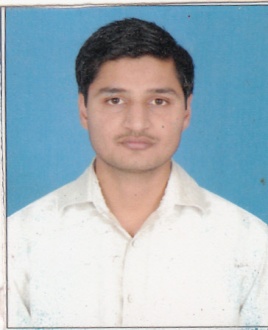 curriculum vitae		SuNIL sunil_dahiya24@rediffmail.comV.P.O-Bishanpura,Distt.-Jind(HR)+91-86073320198950064314Career Objective: To be a part of the result oriented professional team, which provides challenging work. And in the process inculcate managerial skill and talent which will enhance my personal growth.Work Experience:Worked in Maharaja Agarsen Institute of Medical Research & Education, Agroha (Hisar) as a  Bio-Medical Technician  (HOD)  03Oct,2008 to 25oct,2010 .Worked as Jr. Bio-Medical Engineer at Dayanand Medical College & Hospital, Ludhiana (Pb) (1300Beded) from 25 Oct, 2010 to 11April2011Worked as Biomedical Technician at St. Stephens Hospital  Delhi from 11April,2011to 20Aug,2012.Worked as District Bio Medical Engineer under N.R.H.M Haryana from 21Aug,2012 to 30July,2013Worked as Jr. Engineer-Electronics at Maharaja Agarsen Institute of Medical Research & Education, Agroha(Hisar) from 31july,2013 to 13Nov,2015.Currently worked in PGIMER, Chandigarh from 14/11/2015 to till date.Job Profile:Working knowledge about Calibrations of major medical equipment’s at St. Stephen’s hospital.Repairing knowledge of all Medical-Equipment like ICU Equipment, Lab Equipment, Radiology Equipment and O.T equipment etc. (ICU, OT, EMG & LABS)..Initially start Bio medical Deptt at Agroha Medical College Hisar Haryana.Work experience with 1300 Beded Hospital(DMC&H) Ludhiana and PGIMER, Chandigarh.Work experience with N.R.H.M Haryana as Biomedical Engineer over all District (150 govt. Health Facilty).Work experience with ISO and NABH Aggregated Hospital.Educational Qualification:Projects:Digital Colorimeter, Performed in Bio-Medical Deptt. Lab ECG, Performed in Bio-Medical Deptt. LabIndustrial Trainings: Training of Manufacturing Medical Equipment(X-Ray) from Adonis Medical Pvt. Ltd. Mohali.Training  in General Hospital ,Jind (HR) of  all Medical Equipment  Training Participating and successfully completed in the training programme on“Basic Electronics and Repair & Maintenance of all Medical Equipments at C-DAC Mohali.Responsibilities____________________________________________________________ 1) Ensuring Safety standards for patient care instruments used throughout Hospital.
2) Effectively manage and coordinate activities of the Biomedical Engineering Department to include the evaluation, replacement, service and repair of complex biomedical patient equipment; administer policies and procedures applicable for efficient operations.
3) To provide necessary support to the Doctors / Nursing Staff / Operators in terms of equipment’s usage.
4) Direct all aspects of maintenance, and repair of the equipment, as well as ongoing training and education of staff related to safe medical device uses and practices.
6) Provide first hand support to the medical equipments during their breakdown and normal maintenance.
7) Direct and manage preventive maintenance on medical equipment, through adjustment or replacement of items on a scheduled basis to prevent equipment failures.
8) Upkeep all equipment to its proper and uninterrupted working performance by planned and scheduled preventive maintenance program.
9) Ensure the patient safety and result accuracy by measures like periodic calibration, periodic safety checks etc.
10) Provide on job training and support to the equipment users and Operators.

11) Coordinate with the agencies for spares and service support.
12) Establish and implement technical protocols and management functions pertaining to biomedical equipments.
13) Advice administration on matters pertaining to equipment’s purchase, performance, financial provisions etc.
14) Establish and define departmental goals and objectives to meet goals and objectives of Hospital. Plan, implement and evaluate programs to meet departmental goals
15) Prepare departmental budget and monitor budgets and expenses to control or justify variances.
16) Establish departmental policies and procedures that are consistent with Hospital Policies and Procedures which promote organized operation of the function.

17) Maintain standards of practice consistent throughout the hospital and ensure that the accreditation standards of ISO, NABH and other accrediting agencies are met.Personal Details:Place:………..									   Date………….	SunilName of CourseInstitutionYear of PassingUniversity10+2           (Non- Medical)BSEH,Bhiwani2005Bhiwani BoardDiploma(Bio-Medical)B.K.N Govt. Polytechnic Narnaul2008S.B.T.E (H.R)B tech in ECEKSOU2014KOSUDate of Birth:      21-12-1985Gender:      MaleFather’s Name:      Sh. Subhash ChanderHobbies:      Biomedical EngineeringLanguages        .       Known:      English , Hindi